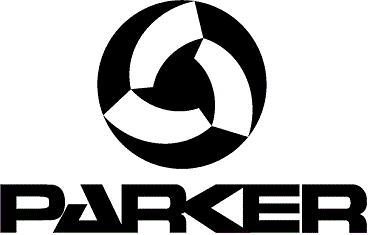 Parker 800 WeekendWYPOSAŻENIE STANDARDSamoodpływowy kokpit,  akumulator, zlewozmywak z baterią, drzwi tylne przesuwne trzyskrzydłowe, fotel sternika, bulaje, kuchenka, lampa nawigacyjna, lodówka, luk kabiny, luk przesuwny daszka, wycieraczka szyby, rolka dziobowa, stół w kabinie z możliwością przekształcenia na leżankę, tapicerki kabiny, tapicerki kokpitu, toaleta manualna zabudowana, system wentylacji kabiny, zasłony w kabinie, zbiornik wody czarnej 40 L, zbiornik paliwa 230 L, zbiornik wody 78L, okna boczne przesuwne, światła nawigacyjne, lampa pokładowa, drabinka kąpielowa, pompa sterowa z kołem sterowym, pompa zęzowa automatyczna, pompa zęzowa ręczna, sterowanie hydrauliczne, klakson OPCJEModelDługość calkowita (m)Długość kadłuba (m)Szerokość (m)Waga (kg)Ładowność MAX (kg)Kategoria projektowaMoc silnika MAX (kW)Załoga MAXWysokość całkowita (m)Wysokość do linii wody (m)Zanurzenie (cm)P800WE7,97,542,922001000/1150B/C220,86/82,862,4540Parker 800 Weekend338 683 PLNMercury 200XL Verado110 811 PLNMercury 250XL Verado134 353 PLNMercury 300XL Verado144 095 PLNRigging drugiego stanowiska sterowania (Mercury Verado)11 609 PLNKlakson	837 PLNŁawki kokpitu 8 296 PLNPrysznic pokładowy1 370 PLNSpryskiwacze szyby1 598 PLNSzafka podwieszana 2 055 PLNTapicerka ławka rufowa2 359 PLNAkumulator dodatkowy3 805 PLNPędnik dziobowy13 014 PLNWinda kotwicy dziobowa 15 145 PLNZasilanie brzegowe15 183 PLNAntyfouling6 012 PLNBojler4 490 PLNCerdeck kokpit15 057 PLNCerdeck sterówka6 851 PLNVendeck kokpit i kabina14 450 PLNDaszek szyberdach i Cabrio75 726 PLNDodatkowe stanowisko sterowania7 573 PLNNamiot kokpitu9 133 PLNNamiot kokpitu Cabrio7 573 PLNOgrzewanie WEBASTO 4kW	15 602 PLNOsprzęt dodatkowego stanowiska sterowania OB4 452 PLNOsprzęt dodatkowego stanowiska sterowania OB Verado 225 HP419 PLNStolik teak – 600x370x40 mm1 941 PLNSzperacz5 251 PLNTapicerka ławka rufowa2 207 PLNTapicerka pokład słoneczny3 196 PLNTrymklapy Uflex7 306 PLNUchwyt na wędki (x2) do mocowania na rurze 1 065 PLNUchwyt na wędki daszkowy3 805 PLNPakiet essential15 221 PLN15 221 PLNŁawki kokpitu Silvertex-Carbon, Prysznic słodkiej wody (40L), Spryskiwacze szyby, 
Szafka podwieszana, Tapicerka ławka rufowa Silvertex-Carbon, KlaksonŁawki kokpitu Silvertex-Carbon, Prysznic słodkiej wody (40L), Spryskiwacze szyby, 
Szafka podwieszana, Tapicerka ławka rufowa Silvertex-Carbon, KlaksonŁawki kokpitu Silvertex-Carbon, Prysznic słodkiej wody (40L), Spryskiwacze szyby, 
Szafka podwieszana, Tapicerka ławka rufowa Silvertex-Carbon, KlaksonPakiet premium43 343 PLN43 343 PLNAkumulator dodatkowy, Pędnik dziobowy, Zasianie brzegowe, Winda kotwiczna dziobowaAkumulator dodatkowy, Pędnik dziobowy, Zasianie brzegowe, Winda kotwiczna dziobowaAkumulator dodatkowy, Pędnik dziobowy, Zasianie brzegowe, Winda kotwiczna dziobowaElite 7 Ti Elite 7 Ti 4 566 PLNPakiet Lowrance Standard +Pakiet Lowrance Standard +10 427 PLNHDS 7 Carbon, Radio VHF Link 6HDS 7 Carbon, Radio VHF Link 6Pakiet Lowrance Premium 9Pakiet Lowrance Premium 917 504 PLNHDS 9 Carbon, Radio Fusion RA70 (radio FM/AM - BT) + 2 głośniki, Radio VHF Link 8HDS 9 Carbon, Radio Fusion RA70 (radio FM/AM - BT) + 2 głośniki, Radio VHF Link 8HDS 9 Carbon, Radio Fusion RA70 (radio FM/AM - BT) + 2 głośniki, Radio VHF Link 8HDS 9 Carbon, Radio Fusion RA70 (radio FM/AM - BT) + 2 głośniki, Radio VHF Link 8Pakiet Lowrance Premium 12Pakiet Lowrance Premium 1221 995 PLNHDS 12 Carbon, Radio Fusion RA70 (radio FM/AM - BT) + 2 głośniki, Radio VHF Link 8HDS 12 Carbon, Radio Fusion RA70 (radio FM/AM - BT) + 2 głośniki, Radio VHF Link 8